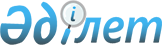 Об утверждении Правил утверждения временных понижающих коэффициентов к тарифам (ценам, ставкам сборов) на услуги по подаче воды по магистральным трубопроводам и (или) каналам и Методики расчета уровня временного понижающего коэффициента к тарифам (ценам, ставкам сборов) на услуги по подаче воды по магистральным трубопроводам и (или) каналам
					
			Утративший силу
			
			
		
					Приказ Министра национальной экономики Республики Казахстан от 4 мая 2018 года № 176. Зарегистрирован в Министерстве юстиции Республики Казахстан 31 мая 2018 года № 16968. Утратил силу приказом Министра национальной экономики Республики Казахстан от 22 мая 2020 года № 42.
      Сноска. Утратил силу приказом Министра национальной экономики РК от 22.05.2020 № 42 (вводится в действие по истечении десяти календарных дней после дня его первого официального опубликования).
      В соответствии с подпунктом 5) пункта 1 статьи 14-1 и подпунктом 4-11) пункта 1 статьи 13 Закона Республики Казахстан от 9 июля 1998 года "О естественных монополиях" ПРИКАЗЫВАЮ:
      1. Утвердить:
      1) Правила утверждения временных понижающих коэффициентов к тарифам (ценам, ставкам сборов) на услуги по подаче воды по магистральным трубопроводам и (или) каналам согласно приложению 1 к настоящему приказу;
      2) Методику расчета уровня временного понижающего коэффициента к тарифам (ценам, ставкам сборов) на услуги по подаче воды по магистральным трубопроводам и (или) каналам согласно приложению 2 к настоящему приказу.
      2. Признать утратившими силу:
      1) приказ Председателя Агентства Республики Казахстан по регулированию естественных монополий от 23 марта 2005 года № 93-ОД "Об утверждении Правил утверждения временных понижающих коэффициентов к тарифам (ценам, ставкам сборов) на услуги по транспортировке воды по магистральным трубопроводам и (или) каналам" (зарегистрирован в Реестре государственной регистрации нормативных правовых актов Республики Казахстан за № 3536);
      2) приказ Председателя Агентства Республики Казахстан по регулированию естественных монополий от 28 апреля 2010 года № 127-ОД "О внесении изменений и дополнений в приказ Председателя Агентства Республики Казахстан по регулированию естественных монополий от 23 марта 2005 года № 93-ОД "Об утверждении Правил утверждения временных понижающих коэффициентов к тарифам (ценам, ставкам сборов) на услуги по транспортировке воды по магистральным трубопроводам и (или) каналам" (зарегистрирован в Реестре государственной регистрации нормативных правовых актов Республики Казахстан за № 6264, опубликован в газете "Казахстанская правда" от 14 августа 2010 года № 215-216 (26276-26277).
      3. Комитету по регулированию естественных монополий, защите конкуренции и прав потребителей Министерства национальной экономики Республики Казахстан обеспечить в установленном законодательством Республики Казахстан порядке:
      1) государственную регистрацию настоящего приказа в Министерстве юстиции Республики Казахстан;
      2) в течение десяти календарных дней со дня государственной регистрации настоящего приказа направление его копии в печатном и электронном виде на казахском и русском языках в Республиканское государственное предприятие на праве хозяйственного ведения "Республиканский центр правовой информации" для официального опубликования и включения в Эталонный контрольный банк нормативных правовых актов Республики Казахстан;
      3) размещение настоящего приказа на интернет-ресурсе Министерства национальной экономики Республики Казахстан.
      4) в течение десяти рабочих дней после государственной регистрации настоящего приказа в Министерстве юстиции Республики Казахстан представление в Юридический департамент Министерства национальной экономики Республики Казахстан сведений об исполнении мероприятий, предусмотренных подпунктами 1), 2) и 3) настоящего пункта приказа.
      4. Контроль за исполнением настоящего приказа возложить на курирующего вице-министра национальной экономики Республики Казахстан.
      5. Настоящий приказ вводится в действие по истечении десяти календарных дней после дня его первого официального опубликования.
      "СОГЛАСОВАН"
Заместитель Премьер-Министра
Республики Казахстан –
Министр сельского хозяйства
Республики Казахстан
_____________ У. Шукеев
от 17 мая 2018 года Правила утверждения временных понижающих коэффициентов к тарифам (ценам, ставкам сборов) на услуги по подаче воды по магистральным трубопроводам и (или) каналам  Глава 1. Общие положения
      1. Настоящие Правила утверждения временных понижающих коэффициентов к тарифам (ценам, ставкам сбора) на услуги по подаче воды по магистральным трубопроводам и (или) каналам (далее – Правила), разработаны в соответствии с подпунктом 5) пункта 1 статьи 14-1 Закона Республики Казахстан от 9 июля 1998 года "О естественных монополиях" (далее – Закон) и определяют порядок утверждения временных понижающих коэффициентов к тарифам (ценам, ставкам сборов) на услуги по подаче воды по магистральным трубопроводам и (или) каналам.
      2. В Правилах применяются следующие понятия:
      1) компетентный орган – Комитет по водным ресурсам Министерства сельского хозяйства Республики Казахстан;
      2) просроченная кредиторская задолженность – неисполненная в установленный срок сумма финансовых обязательств, денежных долгов потребителя перед водопроводной организацией;
      3) график погашения – график погашения задолженности потребителя перед водопроводной организацией, заверенный подписями потребителя и руководителя водопроводной организации;
      4) заявка – письменное обращение (в произвольной форме) водопроводной организации либо потребителя в ведомство уполномоченного органа или его территориальное подразделение на утверждение временных понижающих коэффициентов к тарифу (цене, ставке сбора) на услуги по подаче воды по магистральным трубопроводам и (или) каналам водопроводной организации с указанием его планируемого уровня;
      5) заявитель – водопроводная организация, потребитель;
      6) отраслевой государственный орган – государственный орган Республики Казахстан, осуществляющий руководство отраслью (сферой) государственного управления, в которой осуществляет деятельность потребитель, за исключением уполномоченного и компетентного органов;
      7) водопроводная организация – субъект естественной монополии, оказывающий услуги по подаче воды по магистральным трубопроводам и (или) каналам;
      8) потребитель – физическое или юридическое лицо, пользующееся или намеревающееся пользоваться регулируемыми услугами (товарами, работами) субъекта естественной монополии;
      9) ведомство уполномоченного органа – ведомство государственного органа, осуществляющего руководство в сферах естественных монополий;
      Иные понятия и термины, используемые в Правилах, применяются в соответствии с действующим Законом и Водным кодексом Республики Казахстан от 9 июля 2003 года. Глава 2. Принципы утверждения временных понижающих коэффициентов к тарифам (ценам, ставкам сборов) на услуги по подаче воды по магистральным трубопроводам и (или) каналам
      3. Временные понижающие коэффициенты утверждаются ведомством уполномоченного органа или его территориальным подразделением по заявке представленной заявителем на основе расчета экономической эффективности и целесообразности его применения для государства, водопроводной организации и потребителя.
      Экономическая эффективность утверждения временных понижающих коэффициентов определяется увеличением объема услуг по подаче воды по магистральным трубопроводам и (или) каналам, оказываемых водопроводной организацией, в том числе возможностью использования незадействованных производственных мощностей водопроводной организации.
      4. Временные понижающие коэффициенты утверждаются при увеличении объемов потребления услуг по подаче воды по магистральным трубопроводам и (или) каналам по отношению к соответствующему периоду предыдущего года, при условии, если планируемый годовой объем, указанный в заявке, превышает:
      1) фактический объем потребления услуг по подаче воды по магистральным трубопроводам и (или) каналам данного потребителя за аналогичный период предыдущего года;
      2) объем потребления указанных услуг данного потребителя, предусмотренный в действующем тарифе (цене, ставке сбора) водопроводной организации.
      5. Доход, получаемый водопроводной организацией при применении временных понижающих коэффициентов, обеспечивает покрытие затрат, необходимых для оказания услуг по подаче воды по магистральным трубопроводам и (или) каналам.
      6. Утверждение для потребителя регулируемых услуг временных понижающих коэффициентов производится при условии 100 (ста) процентной оплаты текущих обязательств, отсутствия просроченной кредиторской задолженности перед водопроводной организацией или при условии погашения кредиторской задолженности в соответствии с графиком погашения.
      7. Временные понижающие коэффициенты утверждаются на определенный период, но не более чем на 1 (один) календарный год и вводятся в действие с первого числа месяца, следующего за месяцем их утверждения.
      8. Водопроводная организация применяет временные понижающие коэффициенты, утвержденные ведомством уполномоченного органа или его территориальным подразделением, на основании изменения и (или) дополнения к договору, заключенному между водопроводной организацией и потребителем, в котором предусматривается период действия утвержденных временных понижающих коэффициентов и ответственность потребителя за невыполнение заявленного объема потребления регулируемой услуги водопроводной организации в виде перерасчета тарифа (цены, ставки сбора) на фактически выполненный объем потребления указанной услугой без применения временных понижающих коэффициентов за соответствующий период времени. 
      Вышеуказанное изменение и (или) дополнение к договору заключается не позднее 10 (десяти) рабочих дней со дня подписания приказа об утверждении временных понижающих коэффициентов. Глава 3. Порядок утверждения временных понижающих коэффициентов к тарифам (ценам, ставкам сборов) на услуги по подаче воды по магистральным трубопроводам и (или) каналам
      9. Утверждение временных понижающих коэффициентов производится по заявке заявителя по форме согласно приложению 1 к настоящим Правилам с приложением обосновывающих документов, предоставляемых заявителем для утверждения временных понижающих коэффициентов к тарифу (цене, ставке сбора) на услуги по подаче воды по магистральным трубопроводам и (или) каналам, согласно приложению 2 к настоящим Правилам. 
      При этом, каждый лист обосновывающих документов парафируется первым руководителем водопроводной организации или потребителем, а финансовые документы первым руководителем и главным бухгалтером (при наличии). Использование факсимильной подписи не допускается.
      10. Ведомство уполномоченного органа или его территориальное подразделение в течение 5 (пяти) рабочих дней со дня поступления заявки на утверждение временных понижающих коэффициентов осуществляет проверку полноты представленных документов и в письменной форме уведомляет заявителя о принятии либо об отказе в принятии заявки к рассмотрению.
      11. Непредставление или представление не в полном объеме необходимых документов согласно приложению 2 к настоящим Правилам, а также несоответствие представленных документов требованиям пункта 9 настоящих Правил, является основанием для отказа в принятии заявки к рассмотрению.
      В случае отказа ведомством уполномоченного органа или его территориальным подразделением в принятии заявки к рассмотрению субъект естественной монополии может повторно предоставить заявку в соответствии с пунктом 9 настоящих Правил.
      12. После получения уведомления ведомства уполномоченного органа или его территориального подразделения о принятии заявки к рассмотрению, заявитель в течение 5 (пяти) рабочих дней направляет копию заявки представленного ведомства уполномоченного органа или его территориального подразделения для рассмотрения в компетентный орган и отраслевой государственный орган с приложением уведомления.
      В случае, если заявителем является потребитель, заявка также направляется в водопроводную организацию в срок, указанный в части первой настоящего пункта.
      13. Ведомство уполномоченного органа или его территориальное подразделение может запросить дополнительную информацию у заявителя в соответствии с подпунктом 9) статьи 14 Закона с указанием сроков ее предоставления, но не превышающего 5 (пять) рабочих дней.
      В случае направления ведомством уполномоченного органа или его территориальным подразделением запроса о предоставлении дополнительной информации, срок принятия решения приостанавливается до предоставления требуемой информации.
      Ведомство уполномоченного органа или его территориальное подразделение, компетентный орган, отраслевой орган, водопроводная организация и потребитель обеспечивают не разглашение сведений, составляющих коммерческую и иную охраняемую законом тайну в порядке, установленном законами Республики Казахстан.
      14. Компетентный орган, отраслевой государственный орган, а также, в случае, если заявителем является потребитель, водопроводная организация в течение 10 (десяти) рабочих дней со дня получения заявки от заявителя представляют в ведомство уполномоченного органа или его территориальное подразделение заключения о целесообразности либо нецелесообразности утверждения временных понижающих коэффициентов по форме согласно приложению 3 к настоящим Правилам.
      Водопроводная организация, компетентный орган, отраслевой государственный орган исходя из заявки потребителя, к заключению о целесообразности либо нецелесообразности утверждения временных понижающих коэффициентов прилагают, следующие:
      1) плановые объемы потребляемых услуг, в разрезе периодов в соответствии с заявкой;
      2) расчет-обоснование предлагаемого уровня временных понижающих коэффициентов;
      3) пояснительная записка.
      15. При получении дополнительной информации, представленной по инициативе заявителя либо по ходатайству государственных органов, ведомство уполномоченного органа или его территориальное подразделение продлевает рассмотрение заявки на пять рабочих дней.
      16. Ведомство уполномоченного органа или его территориальное подразделение проводит экспертизу документов, представленных заявителем и заключений, представленных компетентным органом, отраслевым государственным органом, водопроводной организацией, в случае, если заявителем является потребитель, в течение 30 (тридцати) рабочих дней со дня поступления заявки к рассмотрению. 
      Расчет временных понижающих коэффициентов производится на основании Методики расчета уровня временных понижающих коэффициентов к тарифам (ценам, ставкам сборов) на услуги по подаче воды по магистральным трубопроводам и (или) каналам согласно приложению 2 к настоящему приказу.
      17. По результатам проведенной экспертизы, ведомство уполномоченного органа или его территориальное подразделение принимает решение об утверждении временных понижающих коэффициентов либо отказывает в его утверждении.
      В случае получения заключений о целесообразности утверждения временных понижающих коэффициентов компетентного органа, отраслевого государственного органа, водопроводной организации решение об утверждении временных понижающих коэффициентов принимается, с указанием объемов предоставляемых услуг в разрезе месяцев, либо квартала, либо полугодия, либо в целом по году, в зависимости от периода заявки потребителя.
      Копия приказа об утверждении временных понижающих коэффициентов направляется потребителю, водопроводной организации, компетентному органу и отраслевому государственному органу в течение 3 (трех) рабочих дней со дня его подписания.
      18. Ведомство уполномоченного органа или его территориальное подразделение отказывает в утверждении временных понижающих коэффициентов в случаях: 
      1) получения одного и более заключений о нецелесообразности утверждения временных понижающих коэффициентов от компетентного органа, отраслевого государственного органа, а также, в случае, если заявителем является потребитель, водопроводной организации;
      2) непредставления компетентным органом, отраслевым государственным органом, водопроводной организацией, а также, в случае, если заявителем является потребитель, заключения о целесообразности или нецелесообразности утверждения временных понижающих коэффициентов в установленные сроки;
      3) если будет установлено, что при утверждении тарифа (цены, ставки сбора) на регулируемые услуги водопроводной организации, потребитель, претендующий на получение временных понижающих коэффициентов и соответствующий требованиям, указанным в пункте 4 Правил, необоснованно занизил объем потребления услуг по подаче воды по магистральным трубопроводам и (или) каналам;
      4) непредставления заявителем требуемой информации в сроки, установленные пунктом 13 настоящих Правил, или представления их не в полном объеме. 
      При отказе в утверждении временных понижающих коэффициентов ведомство уполномоченного органа или его территориальное подразделение выносит соответствующее мотивированное заключение, которое направляется в течение 3 (трех) рабочих дней потребителю, водопроводной организации, компетентному органу и отраслевому государственному органу.
      19. Действие временных понижающих коэффициентов прекращается по истечении установленного срока, а также с момента утверждения ведомством уполномоченного органа или его территориальным подразделением нового тарифа (цены, ставки сбора) на услугу по подаче воды по магистральным трубопроводам и (или) каналам водопроводной организации.
      20. Утвержденный временный понижающий коэффициент отменяется ведомством уполномоченного органа или его территориальным подразделением до истечения установленного срока при наличии одного из следующих условий:
      1) отсутствие экономической целесообразности дальнейшего применения временных понижающих коэффициентов;
      2) возникновение задолженности потребителя перед водопроводной организацией или невыполнение графика погашения;
      3) невыполнение условий, предусмотренных приказом ведомства уполномоченного органа или его территориального подразделения об утверждении временных понижающих коэффициентов, а также изменением и (или) дополнением к договору, заключенному в соответствии с пунктом 8 настоящих Правил;
      4) несоответствие потребителя пункту 4 настоящих Правил.
      21. В случае наступления условий, указанных в пункте 20 настоящих Правил, водопроводная организация представляет соответствующую информацию с предложением об отмене действия временных понижающих коэффициентов в ведомство уполномоченного органа или его территориальное подразделение и потребителю.
      Для принятия решения об отмене временных понижающих коэффициентов ведомство уполномоченного органа или его территориальное подразделение направляет в течение 5 (пяти) рабочих дней с момента поступления соответствующей информации водопроводной организации в компетентный орган, отраслевой государственный орган и водопроводную организацию запрос на предоставление заключений о целесообразности или нецелесообразности отмены временных понижающих коэффициентов, а также запрашивает информацию у потребителя.
      Компетентный орган, отраслевой государственный орган и водопроводная организация в течение 10 (десяти) рабочих дней с момента запроса предоставляют заключения о целесообразности или нецелесообразности отмены временных понижающих коэффициентов с приложением обосновывающих материалов по форме согласно приложению 4 к настоящим Правилам.
      22. В случае непредставления компетентным органом, отраслевым государственным органом, водопроводной организацией заключений о целесообразности или нецелесообразности отмены временных понижающих коэффициентов в установленные сроки ведомство уполномоченного органа или его территориальное подразделение проводит экспертизу обосновывающих документов по отмене утвержденных временных понижающих коэффициентов с учетом имеющихся в наличии заключений.
      23. Ведомство уполномоченного органа или его территориальное подразделение принимает решение об отмене временных понижающих коэффициентов в течение 30 (тридцати) календарных дней со дня предоставления информации водопроводной организацией.
      24. Решение об отмене временных понижающих коэффициентов направляется потребителю, водопроводной организации, компетентному органу, отраслевому государственному органу в течение 3 (трех) рабочих дней с момента принятия решения.
      25. При не подтверждения условий, указанных в пункте 20 настоящих Правил, ведомство уполномоченного органа или его территориальное подразделение отклоняет предложение об отмене действия временных понижающих коэффициентов и выносит заключение, которое направляется заявителю, обратившемуся с таким предложением в течение 3 (трех) рабочих дней с момента принятия решения. Заявка на утверждение временных понижающих коэффициентов
к тарифам (ценам, ставкам сбора) на услуги по подаче воды по
магистральным трубопроводам и (или) каналам
      1. Полное наименование заявителя либо фамилия, имя, отчество (при его наличии):
       _______________________________________________________________________
       2. Основание утверждения временных понижающих коэффициентов в соответствии
с пунктом 4 Правил:
        _______________________________________________________________________
       3. Уровень заявляемых временных понижающих коэффициентов:
       _______________________________________________________________________
       4. Период действия заявляемых временных понижающих коэффициентов:
       _______________________________________________________________________ Документы, предоставляемые заявителем для утверждения временных понижающих коэффициентов к тарифу (цене, ставке сбора) на услуги по подаче воды по магистральным трубопроводам и (или) каналам 
      1) заявка на утверждение временных понижающих коэффициентов с указанием уровня и срока утверждения временных понижающих коэффициентов на услуги по подаче воды по магистральным трубопроводам и (или) каналам;
      2) нотариально удостоверенные копии учредительных документов;
      3) справка-обоснование необходимости утверждения временных понижающих коэффициентов, включая расчет экономической целесообразности и расчет его запрашиваемого уровня с указанием ожидаемых результатов от применения временных понижающих коэффициентов. Расчеты экономической целесообразности и уровня запрашиваемого временных понижающих коэффициентов сопровождаются пояснениями в текстовом виде;
      4) справка-обоснование о сохранении или увеличении налоговых обязательств перед бюджетом в результате утверждения временных понижающих коэффициентов к тарифу (цене, ставке сборов) на услуги по подаче воды по магистральным трубопроводам и (или) каналам;
      5) финансовая отчетность за календарный год, предшествующий году подачи заявки (бухгалтерский баланс, отчет о прибылях и убытках, отчет о движении денежных средств, пояснительная записка, отчет по труду), а также анализ финансово-хозяйственной деятельности за предшествующий период (квартал, полугодие, 9 месяцев, либо год – в зависимости от даты подачи заявки), а также пояснительная записка к ним в текстовой форме;
      6) состояние задолженности перед водопроводной организацией (акт сверки взаиморасчетов на первое число текущего месяца, в случае наличия задолженности график погашения задолженности потребителя перед водопроводной организацией, заверенный подписями потребителя и руководителя водопроводной организации);
      7) фактический (за аналогичный период предыдущего года и предшествующий календарный год) и заявленный объемы услуг по подаче воды по магистральным трубопроводам и (или) каналам с разбивкой по месяцам с указанием тарифов и сумм оплаты;
      8) наименование выпускаемой продукции, себестоимость выпускаемой продукции с разбивкой по статьям затрат (в том числе затраты на покупку воды, на оплату услуг по подаче воды по магистральным трубопроводам и (или) каналам). Заключение о целесообразности или нецелесообразности утверждения временных
понижающих коэффициентов к тарифам (ценам, ставкам сборов) на услуги по подаче
воды по магистральным трубопроводам и (или) каналам
      1. Потребитель:
       __________________________________________________________________
       2. Отрасль, в которой потребитель осуществляет деятельность:
       ___________________________________________________________________
       3. Услуга по подаче воды по магистральным трубопроводам и (или) каналам,
       по которой предлагается утверждение временных понижающих коэффициентов:
       ___________________________________________________________________
       4. Предлагаемый уровень временных понижающих коэффициентов (плановые
объемы и расчеты-обоснования прилагаются в соответствии с пунктом 14 настоящих
Правил):
       ___________________________________________________________________
       5. Обоснование целесообразности или нецелесообразности утверждения
временных понижающих коэффициентов (прилагаются обосновывающие материалы):
       ___________________________________________________________________
       6. Оценка эффективности утверждения временного понижающего коэффициента
для потребителя или заявителя, подавшего заявку (оценка производится отраслевым
государственным органом):
       ___________________________________________________________________
       7. Оценка влияния утверждения временных понижающих коэффициентов на
отрасль, в которой осуществляет деятельность потребитель (оценка производится
отраслевым государственным органом):
       ___________________________________________________________________
       8. Оценка эффективности утверждения временных понижающих коэффициентов
для государства (оценка производится отраслевым государственным органом):
       ___________________________________________________________________
       9. Оценка последствий в случае не утверждения временных понижающих
коэффициентов (заполняется отраслевым государственным органом):
       ___________________________________________________________________
       10. Оценка влияния утверждения временных понижающих коэффициентов на
деятельность водопроводной организации (заполняется компетентным государственным
органом):
       ___________________________________________________________________ Заключение о целесообразности или нецелесообразности отмены временных
понижающих коэффициентов к тарифам (ценам, ставкам сборов) на услуги по подаче
воды по магистральным трубопроводам и (или) каналам
      1. Потребитель:
       _________________________________________________________________________
       2. Отрасль, в которой потребитель осуществляет деятельность:
       _________________________________________________________________________
       3. Наименование регулируемой услуги, по которой предлагается отмена временных
понижающих коэффициентов:
       _________________________________________________________________________
       4. Утвержденный уровень временных понижающих коэффициентов:
       _________________________________________________________________________
       5. Основание целесообразности или нецелесообразности отмены временных понижающих
коэффициентов (прилагаются обосновывающие материалы):
       ________________________________________________________________________ Методика расчета уровня временного понижающего коэффициента к тарифам (ценам, ставкам сборов) на услуги по подаче воды по магистральным трубопроводам и (или) каналам Глава 1. Общие положения
      1. Настоящая Методика расчета уровня временного понижающего коэффициента к тарифам (ценам, ставкам сборов) на услуги по подаче воды по магистральным трубопроводам и (или) каналам (далее – Методика) разработана в соответствии с подпунктом 4-11) пункта 1 статьи 13 Закона Республики Казахстан от 9 июля 1998 года "О естественных монополиях" (далее – Закон).
      2. Методика определяет механизм расчета уровня временного понижающего коэффициента к тарифам (ценам, ставкам сборов) на услуги по подаче воды по магистральным трубопроводам и (или) каналам. 
      3. Расчет уровня временного понижающего коэффициента к тарифам (ценам, ставкам сборов) на услуги по подаче воды по магистральным трубопроводам и (или) каналам производится ведомством уполномоченного органа или его территориальным подразделением на заявленный период, но не более чем на 1 (один) календарный год. 
      4. В Методике применяются следующие понятия: 
      1) заявленный объем потребления услуги – объем потребления услуги водопроводной организации, указанный в заявке потребителя или водопроводной организации на утверждение временного понижающего коэффициента;
      2) фактический объем потребления услуги – объем потребления услуги водопроводной организации потребителем за период предыдущего года, аналогичный заявленному периоду;
      3) заявленный период – период, указанный в заявке потребителя или водопроводной организации на утверждение временного понижающего коэффициента; 
      4) водопроводная организация – субъект естественной монополии, оказывающий услуги по подаче воды по магистральным трубопроводам и (или) каналам; 
      5) потребитель – физическое или юридическое лицо, пользующееся или намеревающееся пользоваться регулируемыми услугами (товарами, работами) субъектов естественной монополии; 
      6) условно-переменные затраты – затраты, связанные с приростом заявленного объема потребления услуги от фактического объема потребления услуги. 
      Иные понятия и термины, используемые в Методике, применяются в соответствии с действующим Законом и Водным кодексом Республики Казахстан от 9 июля 2003 года. Глава 2. Расчет уровня временного понижающего коэффициента
      5. Расчет уровня временного понижающего коэффициента к тарифам (ценам, ставкам сборов) на услуги водопроводной организации производится по следующей формуле: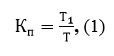 
      где: 
      Кп– временный понижающий коэффициент на услугу;
      Т – тариф (цена, ставка сбора) на единицу услуги, утвержденный ведомством уполномоченного органа;
      Т1 – расчетный тариф (цена, ставка сбора) на единицу заявленного объема потребления услуги, который определяется по формуле: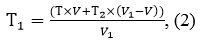 
      где: 
      V – фактический объем потребления услуги;
      V1 – заявленный объем потребления услуги;
      T2 – расчетный тариф (цена, ставка сбора) на единицу прироста заявленного объема потребления услуги от фактического объема потребления услуги, который определяется по формуле: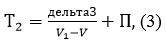 
      где: 
      П– прибыль на единицу услуги, заложенная в действующем тарифе (цене, ставке сбора);
      дельта3 – условно-переменные затраты.
      6. Пример расчета уровня временного понижающего коэффициента к тарифам на услуги по подаче воды по магистральным трубопроводам и (или) каналам приведен в приложении к настоящей Методике. Пример расчета уровня временного понижающего коэффициента к тарифам на услуги по подаче воды по магистральным трубопроводам и (или) каналам
      1. Условные данные, применяемые при расчете уровня временного понижающего коэффициента к тарифам на услуги по подаче воды по магистральным трубопроводам и (или) каналам:
      потребитель – коммунальное государственное предприятие "Адал су";
      вид услуги – подача воды по магистральным трубопроводам и (или) каналам;
      утвержденный тариф на единицу услуги водопроводной организации (Т) – 28,42 тенге за 1 кубический метр (далее – м3);
      прибыль, заложенная в действующем тарифе на единицу услуги водопроводной организации (П) – 2,1 тенге/м3;
      заявленный объем потребления услуги (V1) – 49651 м3;
      фактический объем потребления услуги (V) – 45000 м3;
      условно-переменные затраты (дельта3) – 32623,63 тенге.
      2. Определяется расчетный тариф на единицу прироста заявленного объема потребления услуги от фактического объема потребления услуги (3):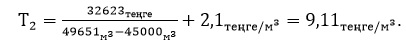 
      3. Определяется расчетный тариф на единицу заявленного объема потребления услуги (2):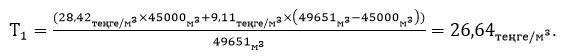 
      4. Определяется уровень временного понижающего коэффициента к тарифу на услуги (1):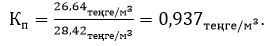 
					© 2012. РГП на ПХВ «Институт законодательства и правовой информации Республики Казахстан» Министерства юстиции Республики Казахстан
				
      Министр
национальной экономики
Республики Казахстан 

Т. Сулейменов
Приложение 1
к приказу Министра 
национальной экономики Республики Казахстан
от 4 мая 2018 года № 176Приложение 1
к Правилам утверждения временных
понижающих коэффициентов к
тарифам (ценам, ставкам сбора) на
услуги по подаче воды по
магистральным трубопроводам
и (или) каналамФормаКому_____________________________
(ведомство уполномоченного
органа или его территориальное
подразделение, отраслевой
государственный орган и (или)
водопроводная организация)Приложение 2
к Правилам утверждения временных
понижающих коэффициентов к
тарифам (ценам, ставкам сбора)
на услуги по подаче воды по
магистральным трубопроводам
и (или) каналамПриложение 3
к Правилам утверждения временных
понижающих коэффициентов к
тарифам (ценам, ставкам сбора) на
услуги по подаче воды по
магистральным трубопроводам
и (или) каналамФормаПриложение 4
к Правилам утверждения временных
понижающих коэффициентов к
тарифам (ценам, ставкам сбора) на
услуги по подаче воды по
магистральным трубопроводам
и (или) каналамФормаПриложение 2
к приказу Министра 
национальной экономики Республики Казахстан
от 4 мая 2018 года № 176Приложение
к Методике расчета уровня
временного понижающего
коэффициента к тарифам на услуги
по подаче воды по магистральным
трубопроводам и (или) каналам